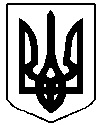 У К Р А Ї Н А               Жовківська міська радаЛьвівського району Львівської області         5-та сесія VIII- го демократичного скликанняРІШЕННЯВід  .02.2021 року      №                                                       м. ЖовкваПро погодженнявнесення змін до штатного розписупублічної бібліотеки  та перейменуванняструктурного підрозділуРозглянувши лист відділу культури, молоді та спорту Жовківської міської ради від 15.02.2021 року № 53 про внесення змін до штатного розпису публічної бібліотеки, керуючись ст.26 Закону України «Про місцеве самоврядування в Україні»,враховуючи висновки постійної комісії з питань охорони здоров’я, освіти, науки, культури, мови, прав національних меншин, міжнародного співробітництва, інформаційної політики, молоді, спорту, туризму та соціального захисту населення, Жовківська міська рада   В И Р І Ш И Л А:Надати згоду відділу культури, молоді та спорту Жовківської міської ради, в межах фонду оплати праці, на:Виведення 2 штатних одиниць бібліотекаря публічної бібліотеки;Введення 1 штатної одиниці художника і 1 штатної одиниці інженера комп’ютерних систем публічної бібліотеки;Відділу культури, молоді та спорту Жовківської міської ради затвердити відповідні зміни в мережу та штатні розписи для вище згаданої установи та проводити оплату праці працівників згідно затверджених асигнувань на утримання закладів культури Жовківської громади.Перейменувати публічну бібліотеку Жовківської міської ради на центральну публічну бібліотеку Жовківської міської ради.Контроль за виконанням  рішення покласти на постійну комісію з  питань бюджету, фінансів та планування соціально-економічного розвитку (Кожушко М.П.).        Міський голова                                                         Олег ВОЛЬСЬКИЙ